		West Virginia University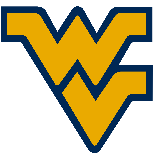 		Eberly College of Arts and Sciences 		C. Eugene Bennett Department of Chemistry		Documentation: Meeting with potential faculty advisorsStudent Name: Instructions: Students are required to meet with ALL faculty members within their chosen division and those with (***) next to their name. Students are strongly encouraged to meet with faculty members outside of their chosen division as well. To verify that you have met with a faculty member, their signature must be acquired on this form in section A. Once an agreement between a student and faculty member is reached concerning joining a lab, this needs to be indicated by filling out Section B of this form and acquiring the advisor’s signature. This form must be completed by the end of the fall semester of the student’s first year. SECTION A:My area of emphasis will be:  Analytical        Inorganic        Physical        OrganicSECTION B:        Chosen Advisor: I certify that I have agreed to accept the above student into my lab:___________________________________________________Advisor Signature					DateAnalyticalInorganicPhysicalOrganic___________________Lisa Holland___________________Carsten Milsmann___________________Fabien Goulay___________________Gregory Dudley___________________Glen Jackson___________________Terry Gullion___________________Jessica Hoover___________________Peng Li ___________________Charles Jaffé___________________Brian Popp___________________Stephen Valentine___________________Justin Legleiter___________________Björn Söderberg___________________Blake Mertz ___________________Kung Wang___________________Kenneth Showalter